Summativ, formativ og generativ evalueringFormål: Gennemgangen af summativ, formativ og generativ evaluering har til formål, at opøve evnen til at skelne mellem forskellige perspektivers betydning for måden at evaluere på, herunder de forskellige former for læring der ligger her i.Indhold:Evaluering af projektet via følgende evalueringsformer:Summativ evalueringFormativ evalueringGenerativ evalueringSummativ, formativ og generativ evaluering er beskrevet i bogens kapitel 9, afsnit 3.Proces: Arbejd sammen to-og-to eller i grupperForetag en evaluering ved hjælp af de tre evalueringsformer summativ, formativ og generativ evalueringSummativ, formativ og generativ evalueringSummativ, formativ og generativ evalueringEvalueringsformBeskrivelseSummativ evalueringSummativ evalueringen sker i løbet af selve projekt samt ved projektets afslutning. Der sker en evaluering og kontrol af om et givent mål er opfyldtSummativ evaluering peger bagud i tid. Fokus er på projektets projekt-specifikationer Spørg undervejs om følgende: Hvad har vi opnået? Hvad er kvaliteten? Er brugerne tilfredse? Hvor mange ressourcer er forbrugt? Spørg ved afslutningen om følgende:Hvordan er det gået med projektet? Nåede vi i mål til aftalt tid og med det aftalte ressourceforbrug? Hvad var effekten – tilfredshed, øget salg m.m.? Formativ evalueringFormativ evaluering indbefatter en evaluering af, hvorledes processen er gennemført Der er fokus på læring i projektet med henblik på næste skridt Der er i lighed med summativ evaluering fokus på det projektspecifikke planFormativ evaluering peger fremad i tid. Fokus er på projektets projekt-specifikationer Spørg ved afslutningen om følgende:Hvordan har vi arbejdet med denne specifikke leverance? Hvad har vi fået ud af det? Hvad har vi lært af det? Hvad skal vi gøre nu?Generativ evalueringGenerativ evaluering har fokus på omsætning af projekterfaringer til læring omkring projektpraksis Generativ evaluering er god til at skabe fremadrettet forandring og bevægelse i ønskede retninger, herunder hvad der kan læres af projektetFormativ evaluering peger fremad i tid. Fokus er på læring set ud fra et generelt projektperspektiv  Spørg ved afslutningen om følgende:Hvad har vi rent faktisk nået i dette projekt? Og hvad har vi fået ud af det? Hvordan kan disse erfaringer bruges i fremtiden?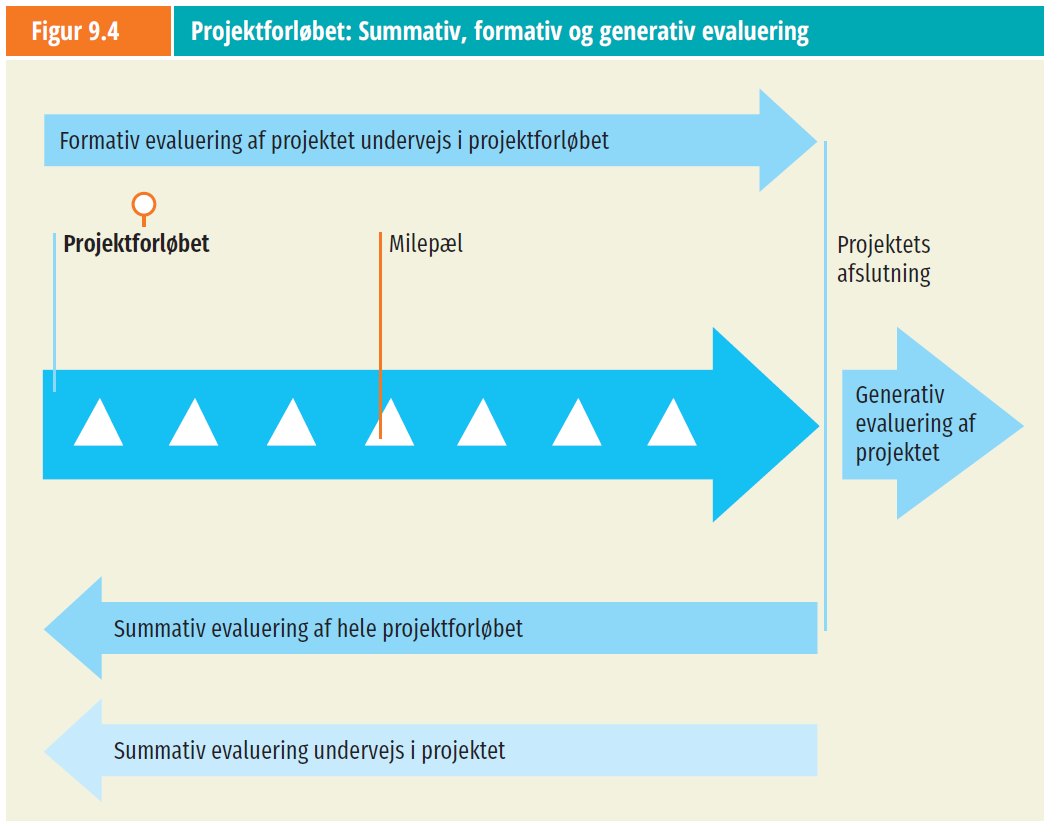 Evalueringsskema til evaluering af projektaktiviteterneEvalueringsskema til evaluering af projektaktiviteterneEvalueringsskema til evaluering af projektaktiviteterneEvalueringsskema til evaluering af projektaktiviteterneEvalueringsskema til evaluering af projektaktiviteterneIndholdKvalitetTids-faktorBemærkningProjektaktivitet AProjektaktivitet BProjektaktivitet CProjektaktivitet DProjektaktivitet E